ИНСТРУКЦИЯ ДЛЯ ПОДКЛЮЧЕНИЯ К ЧЕМПИОНАТУ1. На одного участника должны использоваться два ноутбука или стационарных компьютера c наличием веб-камеры, наушников и микрофона. Первый предназначен для участника, второй для наблюдения за рабочим местом участника. Второй должен располагаться позади участника, так как указано на схеме.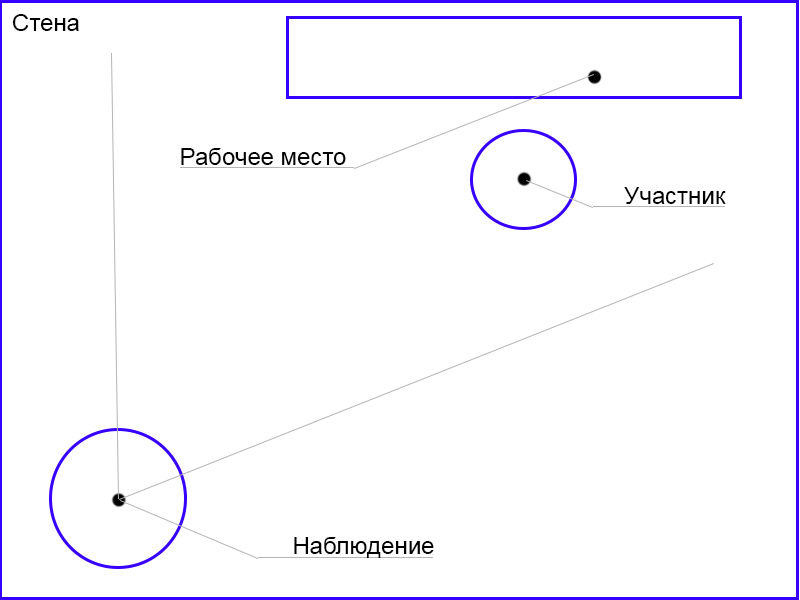 2. Качество веб-камеры участника должно позволять четко видеть лицо участника и документ участника, который он должен будет предъявить. Рабочее место участника должно располагаться так, чтобы стол стоял возле стены, а сам участник сидел лицом к стене. Веб-камера наблюдения должна позволять видеть, что происходит на мониторе участника и пространство в размере 2-х метров с каждой стороны от участника. Микрофон наблюдения должен быть отключен.3. Наблюдение за участниками будет осуществляться в трансляции ZOOM.4. Имя Участника, при входе в ZOOM должно начинаться с названия компетенции (Веб-дизайн (имя участника)), как и Наблюдение (Веб-дизайн (имя участника) Наблюдение)5. Участник и Наблюдение должны подключиться к конференции ZOOM за 30 минут до начала конкурса6. После прохождения конкурса участник должен отключиться от текущей конференции вместе с наблюдением.ИНСТРУКЦИЯ ДЛЯ УЧАСТНИКА:1.Участник должен начать подключение к видео конференции ZOOM за 30 минут до начала олимпиады.2. При подключении веб-камера и микрофон должны быть включены.3. При входе в комнату вебинара участник должен ожидать, когда его назовут. После этого участник должен представиться и продемонстрировать зачетную книжку, удостоверяющую статус обучающегося.4. После выполнения задания участник должен отчитаться о завершении работы «ФИО закончил» и покинуть комнату конференции.5. Микрофон участника должен оставаться включенным на протяжении всего времени решения задания При попытке получить информацию со стороны (поиск в интернете, помощь педагогов и т.д.), участник будет дисквалифицирован.